ПРОЕКТ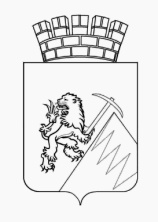 РЕШЕНИЕГУБАХИНСКОЙ ГОРОДСКОЙ ДУМЫII СОЗЫВА___      28.03.2019 г.                                                                 №В соответствии с Законом Пермского края от 07.04.2010 № 604-ПК «О порядках определения размера арендной платы за земельные участки, находящиеся в собственности Пермского края, и земельные участки, государственная собственность на которые не разграничена, представленные в аренду без торгов, а также размеры платы по соглашению об установлении сервитута в отношении земельных участков, находящихся в собственности Пермского края, и земельных участков, государственная собственность на которые не разграничена»,  статьями 8, 24 Устава Губахинского городского округа, 	Губахинская городская Дума РЕШАЕТ:1. Признать утратившим силу решение Губахинской городской Думы от 04.04.2013 № 54 «Об установлении корректирующих коэффициентов к ставкам арендной платы за земельные участки, государственная собственность на которые не разграничена, расположенные на территории Губахинского городского округа Пермского края».3.	Настоящее решение опубликовать в информационно-телекоммуникационной сети «Интернет» на официальном сайте Губахинского городского округа.4. Решение вступает в силу с момента его официального опубликования.5. Контроль за исполнением решения возложить на главу города Губахи - главу администрации города Губахи Н.В. Лазейкина.ПредседательГубахинской городской Думы	                                             А.Н. МазловГлава города Губахи –глава администрации города Губахи                                          Н.В. ЛазейкинПОЯСНИТЕЛЬНАЯ ЗАПИСКАк проекту решения Губахинской городской Думы «О признании утратившим силу Решения Губахинской городской Думы от 04.04.2013 № 54 «Об установлении корректирующих коэффициентов к ставкам арендной платы за земельные участки, государственная собственность на которые не разграничена, расположенные на территории Губахинского городского округа Пермского края»Проект решения разработан на оснований изменений в Законом Пермского края от 07.04.2010 № 604-ПК «О порядках определения размера арендной платы за земельные участки, находящиеся в собственности Пермского края, и земельные участки, государственная собственность на которые не разграничена, представленные в аренду без торгов, а также размеры платы по соглашению об установлении сервитута в отношении земельных участков, находящихся в собственности Пермского края, и земельных участков, государственная собственность на которые не разграничена». С 2018 года Закон устанавливает единый подход к определению арендной платы за земельные участки из земель населенных пунктов путем введения коэффициента индексации в связи с инфляцией в регионе. При этом учет инфляции производится путем умножения размера арендной платы на коэффициент индексации. С 2019 года коэффициент индексации, применяемый в отношении земельных участков из земель населенных пунктов, рассчитывается по следующей формуле:Кn% = Кn-1% x In,Где Кn% - коэффициент индексации, применяемый в n-м году;n - год применения коэффициента индексации;Кn-1% - коэффициент индексации, применяемый в году, предшествующем n-му году;In - прогнозное значение размера инфляции в регионе, установленное в утвержденных губернатором Пермского края условиях для формирования вариантов развития и основных показателей прогноза социально-экономического развития Пермского края на очередной финансовый n-й год и плановый период (в %), деленное на 100.На 2019 год для расчета арендной платы применяется коэффициент индексации равный 108,58 %= 104,3%*104,1%/100.Заключение правового управления администрации г. Губахик проекту решения Губахинской городской Думы «О признании утратившим силу решения Губахинской городской Думы от 04.04.2013 № 54 «Об установлении корректирующих коэффициентов к ставкам арендной платы за земельные участки, государственная собственность на которые не разграничена, расположенные на территории Губахинского городского округа Пермского края»№ 15										14.03.2019Правовым управлением Администрации городского округа «Город Губаха» Пермского края в соответствии с Законом Пермского края от 02.03.2009 № 309-ПК «О порядке организации и ведения Регистра муниципальных нормативных правовых актов Пермского края» проведена юридическая экспертиза проекта решения Думы «О признании утратившим силу Решения Губахинской городской Думы от 04.04.2013 № 54 «Об установлении корректирующих коэффициентов к ставкам арендной платы за земельные участки, государственная собственностьна которые не разграничена, расположенные на территории Губахинского городского округа Пермского края»».Настоящий проект решения подготовлен в соответствии с Законом Пермского края от 07.04.2010 № 604-ПК «О порядках определения размера арендной платы за земельные участки, находящиеся в собственности Пермского края, и земельные участки, государственная собственность на которые не разграничена, представленные в аренду без торгов, а также размеры платы по соглашению об установлении сервитута в отношении земельных участков, находящихся в собственности Пермского края, и земельных участков, государственная собственность на которые не разграничена»,  статьями 8, 24 Устава Губахинского городского округа.Проект Решения не противоречит нормам действующего законодательства.Начальникправового управления                                                                      Т.Н.КашинаЗаключениена проект решения Губахинской городской Думы «О признании утратившим силу решения Губахинской городской Думы от 04.04.2013 № 54 «Об установлении корректирующих коэффициентов к ставкам арендной платы за земельные участки, государственная собственность на которые не разграничена, расположенные на территории Губахинского городского округа Пермского края»№ 38										20.03.2019Проект решения подготовлен в соответствии с Законом Пермского края от 07.04.2010 № 604-ПК «О порядках определения размера арендной платы за земельные участки, находящиеся в собственности Пермского края, и земельные участки, государственная собственность на которые не разграничена, представленные в аренду без торгов, а также размеры платы по соглашению об установлении сервитута в отношении земельных участков, находящихся в собственности Пермского края, и земельных участков, государственная собственность на которые не разграничена».Проект решения рекомендуется к утверждению.Юрист Губахинской городской Думы                                        С.В. Бокарев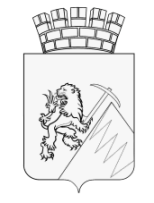 КОНТРОЛЬНО-СЧЕТНАЯ ПАЛАТА ГУБАХИНСКОГО ГОРОДСКОГО ОКРУГАул. Никонова, д. 44, г. Губаха, 618250, факс (34 248) 4 02 94, тел. 4 08 51ЗАКЛЮЧЕНИЕ № 17на проект решения Губахинской городской Думы «О признании утратившим силу решения Губахинской городской Думы от 04.04.2013 № 54 «Об установлении корректирующих коэффициентов к ставкам арендной платы за земельные участки, государственная собственность на которые не разграничена, расположенные на территории Губахинского городского округа Пермского края»г. Губаха	21 марта 2019 г.Рассмотрев проект решения, представленный администрацией города Губаха, Контрольно-счетная палата отмечает следующее.Проект решения подготовлен в соответствии с Законом Пермского края от 07.04.2010 № 604-ПК «О порядках определения размера арендной платы за земельные участки, находящиеся в собственности Пермского края, и земельные участки, государственная собственность на которые не разграничена, представленные в аренду без торгов, а также размеры платы по соглашению об установлении сервитута в отношении земельных участков, находящихся в собственности Пермского края, и земельных участков, государственная собственность на которые не разграничена», Уставом Губахинского городского округа.Законом Пермского края от 09.02.2018 № 182-ПК «О внесении изменений в отдельные законы Пермского края в сфере земельных отношений» часть 3 статьи 1 изложена в новой редакции, действие которой распространяется на правоотношения, возникшие с 1 января 2018 года, в соответствии с которой представительные органы местного самоуправления больше не наделены полномочиями по установлению корректирующих коэффициентов к ставке арендной платы в отношении земельных участков, находящихся в собственности Пермского края, и земельных участков, государственная собственность на которые не разграничена, представленных в аренду без торгов. Пункт 1 проекта решения дополнить следующими решениями Губахинской городской Думы:от 30.04.2014 № 182 «О внесении изменений в решение Губахинской городской Думы от 04.04.2013 № 54 «Об установлении корректирующих коэффициентов к ставкам арендной платы за земельные участки, государственная собственность на которые не разграничена, расположенные на территории Губахинского городского округа Пермского края»;от 24.12.2015 № 305 «О внесении изменений в решение Губахинской городской Думы от 04.04.2013 № 54 «Об установлении корректирующих коэффициентов к ставкам арендной платы за земельные участки, государственная собственность на которые не разграничена, расположенные на территории Губахинского городского округа Пермского края»;от 26.01.2017 № 399 «О внесении изменений в решение Губахинской городской Думы от 04.04.2013 № 54 «Об установлении корректирующих коэффициентов к ставкам арендной платы за земельные участки, государственная собственность на которые не разграничена, расположенные на территории Губахинского городского округа Пермского края».ВыводыПроект решения не противоречит нормам действующего законодательства.По проекту решения отмечены недостатки редакционного характера.ПредложенияПроект решения рекомендуется к утверждению Губахинской городской Думой с учетом замечаний.Председатель Контрольно-счетной палаты	      Л.П. ЛазареваО признании утратившим силу решения Губахинской городской Думы от 04.04.2013 № 54 «Об установлении корректирующих коэффициентов к ставкам арендной платы за земельные участки, государственная собственность на которые не разграничена, расположенные на территории Губахинского городского округа Пермского края» 